Níže uvedeného dne, měsíce a roku uzavřeli Fakultní nemocnice Olomoucstátní příspěvková organizace zřízená Ministerstvem zdravotnictví ČR rozhodnutím ministra zdravotnictví ze dne 25.11.1990, č.j. OP-054-25.11.90se sídlem:  	 I. P. Pavlova 185/6, 779 00 OlomoucIČ: 		 00098892DIČ:		 CZ00098892bankovní spojení: 36334811/0710Zastoupená:	 prof. MUDr. Romanem Havlíkem, Ph.D., ředitelemkontakt pro věci technické: David Srovnal, 588 442 994, e-mail:  david.srovnal@fnol.czna straně jedné jako „objednatel“ase sídlem IČO:DIČ:jednajícíbankovní spojení:číslo účtu:na straně druhé jako „zhotovitel“tutoSmlouvu o dílo dle ust. § 2586 a násl. občanského zákoníku (dále jen „smlouva“)Úvodní ustanoveníTato smlouva je uzavírána na základě výsledků veřejné zakázky zahájené objednatelem jako veřejným zadavatelem s názvem „Environmentální a energetická certifikace budovy P3“ (dále jen „dílo“), evidenční číslo VZ-2021-000096. V případě, že je v této smlouvě odkazováno na zadávací dokumentaci, má se na mysli zadávací dokumentace vztahující se k uvedené veřejné zakázce.II. Předmět smlouvy1.	Předmětem této smlouvy o dílo je závazek zhotovitele provést pro objednatele vlastním jménem na vlastní nebezpečí a odpovědnost řádně a včas dílo specifikované v odstavci 2. tohoto článku, poskytnout další plnění uvedená v této smlouvě včetně jejich budoucích změn a dodatků a převést za podmínek níže uvedených na objednatele vlastnické právo k dílu, a to v souladu s touto smlouvou, podmínkami veřejné zakázky a zadávací dokumentací. Objednatel se zavazuje při provádění díla řádně spolupůsobit a zhotoviteli řádně provedené dílo zaplatit za podmínek a v termínech touto smlouvou sjednaných. 2.	Dílem dle této smlouvy je provedení energetické a environmentální certifikace budovy P3 nacházející se v areálu Fakultní nemocnice Olomouc dle mezinárodního schématu BREEAM (Building Research Establishment Environmental Assessment Method) pro komplexní systém hodnocení trvalé udržitelnosti budov, dle schématu BREEAM IN-USE (BUI) International v6 pro již dokončené budovy, PART 1 – ASSET PERFORMANCE. Výsledkem činnosti zhotovitele je vystavení certifikátu s platností na 3 roky. Součástí díla je dále zajištění všech potřebných materiálů, pracovních sil, zařízení, služeb, produktů, nákladů na dodání díla a všech dalších činností nezbytných k řádnému provedení díla zhotovitelem. 3.	Zhotovitel je povinen při realizaci díla postupovat s řádnou odbornou péčí a chránit zájmy objednatele podle svých nejlepších profesních znalostí a schopností.4.	Dojde-li při realizaci díla k jakýmkoliv změnám, doplňkům nebo rozšíření předmětu díla vyplývajících z objektivních podmínek při provádění díla, je zhotovitel povinen provést soupis těchto změn, doplňků nebo rozšíření, ocenit je podle jednotkových cen použitých pro návrh ceny díla a předložit soupis objednateli k písemnému odsouhlasení. Navýšení ceny díla musí být odsouhlaseno statutárními zástupci obou smluvních stran formou písemného dodatku k této smlouvě. Teprve potom má zhotovitel právo na realizaci těchto změn a na jejich úhradu. Pokud tak zhotovitel neučiní, má se za to, že práce a dodávky jím realizované byly v předmětu díla a v jeho ceně již zahrnuty.5.	Zhotovitel potvrzuje, že se v plném rozsahu seznámil s rozsahem a povahou díla, že jsou mu známy veškeré technické, kvalitativní a jiné podmínky, nezbytné k realizaci díla, a že disponuje takovými kapacitami a odbornými znalostmi, které jsou k provedení díla nezbytné.6. 		Objednatel je povinen umožnit zhotoviteli přístup na místo zhotovení díla, kterým je budova P3 Fakultní nemocnice Olomouc. Zhotovitel bere na vědomí, že v souladu s interními předpisy objednatele nese náklady související s vjezdem motorových vozidel do místa plnění. III. Termín plněníZhotovitel se zavazuje provést dílo v těchto termínech:Vstupní hodnocení do 5 týdnů od podpisu smlouvy, nedohodnou-li se smluvní strany jinak.Zpracování dokumentace pro odeslání certifikačnímu orgánu do 10 týdnů od zaslání vstupního hodnocení, nedohodnou-li se smluvní strany jinak.Vydání certifikátu do 8 týdnů od zaslání dokumentace certifikačnímu orgánu a dodání dokladu o uhrazení veškerých poplatků související s procesem certifikace BREEAM IN-USE, nedohodnou-li se smluvní strany jinak.2.	 Termíny plnění mohou být posunuty pouze ze strany objednatele, a to z provozních důvodů. Posunutí termínů musí být odsouhlaseno statutárními zástupci formou písemného chronologicky číslovaného dodatku ke smlouvě.3.	Pokud zhotovitel bude v prodlení s předáním díla, je povinen zaplatit objednateli smluvní pokutu ve výši 0,5% z ceny díla za každý jednotlivý den prodlení. Tímto není dotčeno právo objednatele na náhradu škody. Zhotovitel prohlašuje, že si je vědom zásadní nutnosti dodržení termínu řádného dokončení díla s ohledem na provozní a ekonomické potřeby objednatele. V případě, že objednateli vznikne z ujednání dle této smlouvy nárok na smluvní pokutu nebo jinou majetkovou sankci vůči zhotoviteli, je objednatel oprávněn tuto pokutu započítat na fakturu zhotovitele za provedené práce.IV. Cena díla a platební podmínkyCena díla je stanovena dohodou smluvních stran ve výši:v Kč bez DPH			výše DPH			v Kč včetně DPH		2.	Cena díla je stanovena jako cena nejvýše přípustná, pevná, závazná a platná po celou dobu provádění díla. Cena zahrnuje provedení díla, včetně všech případně nezbytných a vyžadovaných revizí a zkoušek, nutných pro trvalý provoz, likvidaci odpadů, veškeré další náklady zhotovitele při provádění díla vyskytnuvší. Kvalitativní podmínky provádění díla jsou vymezeny právními předpisy a příslušnými technickými normami. Součástí díla je provedení všech příslušných zkoušek a revizí. 3.	Objednatel neposkytuje zálohy. Cena díla je splatná na základě faktur prokazatelně doručených zhotovitelem objednateli. Výše DPH bude účtována v příslušné zákonné výši. Cena díla bude objednatelem zhotoviteli hrazena bezhotovostním převodem na jeho bankovní účet uvedený v záhlaví této smlouvy. Za termín úhrady faktury je považován den odepsání příslušné částky z účtu objednatele. Splatnost faktur je 60 dnů od data prokazatelného doručení faktury na adresu objednatele nebo elektronicky na email fin@fnol.cz. Daňový doklad musí být doručen na finanční účtárnu objednatele nejpozději do tří pracovních dnů od uskutečnění a protokolárního předání a převzetí díla. Každá jednotlivá faktura zhotovitele vystavená v rámci smluvního vztahu založeného touto smlouvou musí obsahovat identifikátor veřejné zakázky VZ-2021-000096.4.	Veškeré vícepráce, změny nebo rozšíření předmětu smlouvy, které nebyly uvedeny v zadávacích materiálech, musí být vždy před jejich realizací písemně odsouhlaseny objednatelem, včetně jejich ocenění. Pokud zhotovitel provede některé práce bez písemného souhlasu objednatele, má objednatel právo odmítnout jejich úhradu.5.	Zhotovitel garantuje, že dílo bude mít po stanovenou dobu předepsané vlastnosti. Při provádění díla budou použity pouze takové materiály, popřípadě technologie, jejichž použití je v ČR schváleno a mají příslušná osvědčení. Za případné nedostatky odpovídá zhotovitel, který v případě porušení příslušných právních předpisů nese veškerou odpovědnost za kvalitativní a materiální provedení díla a nese veškeré případné sankce.6.	Objednatel je oprávněn do odstranění vad a nedodělků, které by nebránily v užívání díla pozastavit platbu ve výši 10% z celkové ceny díla.7.	V souladu s ustanovením §92 písm. e) zákona č. 235/2004 Sb., o dani z přidané hodnoty, v platném znění, musí daňový doklad obsahovat sdělení, že výši daně je povinen doplnit a přiznat    plátce, pro kterého se plnění uskutečňuje, včetně uvedení číselných kódů klasifikace produkce (CZ-CPA).V. Provádění díla1.	Objednatel si vyhrazuje právo provádět průběžnou kontrolu zhotovovaného díla. Zhotovitel je povinen zabezpečit podmínky pro tuto kontrolu. Dále je objednatel oprávněn být průběžně seznamován s dílčími zjištěními, požadovat po zhotoviteli vysvětlené vztahující se k předmětu plnění a zúčastnit se úkonů souvisejících s předmětem plnění realizovaných v sídle objednatele.2.	Zhotovitel je povinen při realizaci díla dodržovat veškeré ČSN, bezpečnostní, požární a jiné předpisy, které se týkají jeho činnosti. V případě porušení tohoto ustanovení je zhotovitel povinen zaplatit objednateli smluvní pokutu ve výši 0,5% z celkové ceny díla za každý jednotlivý případ. Pokud porušením těchto předpisů vznikne jakákoliv škoda/újma, nese veškeré vzniklé náklady zhotovitel. Nárok na zaplacení smluvní pokuty se nedotýká nároku na náhradu škody / újmy. 3.	Zhotovitel odpovídá za bezpečnost a ochranu zdraví všech osob podílejících se na provedení díla a je povinen zabezpečit jejich vybavení ochrannými pomůckami. Zhotovitel se zavazuje dodržovat hygienické předpisy obecné dle právních předpisů a také předpisy objednatele. 4. 	Zhotovitel se zavazuje nahradit škody, pokud k nim dojde při provádění díla, a to jak vůči objednateli, tak i vůči jiným subjektům z titulu opomenutí, nedbalosti nebo neplnění podmínek vyplývajících ze zákona.VI. Předání díla1.	Dílo se považuje za dokončené dnem protokolárního předání zhotovitelem a jeho převzetí objednatelem, a to bez vad a nedodělků. Součástí splnění díla je provedení všech zkoušek stanovených příslušnými předpisy a normami dle potřeby použitých technologií a stavu místa provedení díla, jak je uvedeno v čl. III.2.	O předání a převzetí předmětu díla sepíší smluvní strany předávací protokol. Zhotovitel písemně vyzve objednatele k protokolárnímu převzetí díla nejpozději 3 pracovní dny předem. V předávacím protokolu se uvedou i případné vady a nedodělky spolu s uvedením termínu, do kterého budou závazně zhotovitelem na jeho náklady odstraněny. Předávací protokol musí obsahovat zejména specifikaci smluvních stran, specifikaci předávané etapy díla včetně ceny, datum předání a podpisy oprávněných zástupců obou smluvních stran.3.	Objednatel si vyhrazuje právo nepřevzít dílo, pokud vykazuje vady a nedodělky.4.	Předání díla bude ve dvou tištěných podobách v českém jazyce, v jedné tištěné podobě v anglickém jazyce a jednou elektronicky na přenosném datovém nosiči. Objednatel bude dále oprávněn využívat certifikační logo na svých propagačních materiálech a internetových stránkách.VII. Záruka, odpovědnost za vady1.	Nebezpečí škod na zhotoveném díle nebo jeho ucelených částech nese zhotovitel od zahájení provádění díla až do jeho dokončení a protokolárního předání díla objednateli. Zhotovitel prohlašuje, že má pro tyto účely sjednáno pojištění v dostatečné výši.2.	Objednatel je oprávněn odmítnout převzetí plnění nebo jeho dílčí části, pokud to povaha plnění nebo jeho dílčí části umožnuje a pokud plnění nebylo poskytnuto řádně s touto smlouvou a/nebo ve jednané kvalitě, přičemž v takovém případě objednatel sdělí zhotoviteli důvody odmítnutí převzetí plnění a vyzve jej k nápravě. Zhotovitel je v takovém případě povinen odstranit vytýkané vady bez zbytečného odkladu, nejpozději do pěti (5) pracovních dnů od poskytnutí vadného plení.3.	Zhotovitel poskytuje za dílo specifikované v čl. I. této smlouvy záruku v délce 24 měsíců od protokolárního předání díla (příp. jeho poslední části) objednateli. Po tuto dobu zhotovitel odpovídá za vady, které objednatel zjistil a reklamoval. Vznikne-li škoda v příčinné souvislosti s vadou díla, zhotovitel je povinen objednateli uhradit škodu v plné výši.4.	Objednatel je povinen reklamovat vady písemně. V reklamaci musí být vady popsány a uvedeno, jak se projevují. Objednatel se zavazuje zjištěné vady oznámit zhotoviteli e-mailem na:  nebo doporučeným dopisem zaslaným na adresu sídla zhotovitele uvedenou v záhlaví této smlouvy, případně na jinou zhotovitelem písemně sdělenou adresu.5.         Zhotovitel je povinen bez zbytečného odkladu, nejpozději do 2 pracovních dnů po obdržení reklamace zjištěné vady na své náklady odstranit. Nenastoupí-li zhotovitel k odstranění reklamované vady v takto dohodnuté lhůtě, je objednatel oprávněn odstranit vady sám, popřípadě prostřednictvím třetí osoby na náklady zhotovitele.6.	Objeví-li se v průběhu záruční doby na díle vada, záruční doba se prodlouží o dobu v délce doby od oznámení vady do odstranění vady. Práva a povinnosti ze zhotovitelem poskytnuté záruky na předané části díla nezanikají ani odstoupením kterékoli ze smluvních stran od smlouvy.VIII. Důvěrnost1.	Zhotovitel se zavazuje zachovávat mlčenlivost o skutečnostech (dále jen „důvěrné informace“), s kterými přišel do styku při realizaci díla. Povinnost mlčenlivosti se nevztahuje na skutečnosti a informace, které: mohou být zveřejněny bez porušení této smlouvy; byly písemným souhlasem druhé smluvní strany uvolněny od těchto omezení; jsou veřejně dostupné nebo byly zveřejněny jinak, než porušením či zanedbáním povinnosti jedné ze smluvních stran; příjemce je zná zcela prokazatelně dříve, než je sdělí poskytující smluvní strana; jsou vyžádány soudem, státním zastupitelstvím nebo věcně příslušným správním orgánem na základě zákona a jsou použity pouze k tomuto účelu.2.	Zhotovitel je povinen důvěrné informace uchovat v tajnosti a zajistit dostatečnou ochranu před přístupem nepovolaných osob k nim, nesmí důvěrné informace sdělit žádné další osobě, s výjimkou svých zaměstnanců a jiných osob, které jsou pověřeny činnostmi v rámci smlouvy a nesmí důvěrné informace použít za jiným účelem než k výkonu činností podle této smlouvy.IX. Odstoupení od smlouvyObjednatel je oprávněn od této smlouvy jednostranně odstoupit v případě, že ze strany zhotovitele dojde k podstatnému porušení jeho smluvních povinností. K odstoupení od smlouvy v takovémto případě dojde na základě písemného oznámení objednatele doručeného zhotoviteli. V pochybnostech se má za to, že k doručení oznámení o odstoupení došlo 3 dnem po jeho odeslání. Důvodem pro odstoupení ze strany objednatele je zejména porušení povinností zhotovitele spočívající v nenastoupení provádění díla ve stanoveném termínu a provádění díla (postupem, materiály) v rozporu s právními předpisy. Pro účely této smlouvy se dále za podstatné porušení smluvních povinností považuje takové porušení, u kterého strana porušující smlouvu měla nebo mohla předpokládat, že při takovémto porušení smlouvy, s přihlédnutím ke všem okolnostem, by druhá smluvní strana neměla zájem smlouvu uzavřít.Odstoupení od smlouvy musí být provedeno písemným oznámením o odstoupení, které musí obsahovat důvod odstoupení a musí být doručeno druhé smluvní straně. Účinky odstoupení nastanou okamžikem doručení písemného vyhotovení odstoupení druhé smluvní straně.Odstoupení od smlouvy se nedotýká nároků na zaplacení smluvních pokut, či jiných sankcí z této smlouvy vyplývajících, jakož ani nároku na náhradu škody, újmy, ušlého zisku vzniknuvších před okamžikem odstoupení od smlouvy.X. Závěrečná ujednání1.	Tuto smlouvu je objednatel oprávněn jednostranně ukončit písemnou výpovědí s dvouměsíční výpovědní lhůtou, která začne běžet 1. dnem měsíce následujícího po měsíci, v němž byla výpověď doručena druhé smluvní straně.3.	Tuto smlouvu lze měnit pouze dohodou obou smluvních stran obsaženou v písemném, chronologicky očíslovaném dodatku k této smlouvě o dílo. 4.	Smluvní strany se zavazují, že případné spory vyplývající z této smlouvy budou řešit především vzájemnou dohodou. Nedojde-li k dohodě, budou případné spory řešeny u místně a věcně příslušného soudu ČR.5. 	Právní vztahy touto smlouvou neupravené se řídí platným právním řádem ČR, zejména pak zákonem č. 89/2012 Sb., občanským zákoníkem. 6.	Tuto smlouvu nelze dále postupovat, jakož ani pohledávky z ní vyplývající. Kvitance za částečné plnění a vracení dlužních úpisů s účinky kvitance se vylučují. 7.	Použití § 577 zák. č. 89/2012 Sb., občanský zákoník se vylučuje. Určení množstevního, časového, územního nebo jiného rozsahu ve smlouvě je pevně určeno autonomní dohodou smluvních stran a soud není oprávněn do smlouvy jakkoli zasahovat. 8.	Dle § 1765 zák. č. 89/2012 Sb., občanského zákoníku, na sebe zhotovitel převzal nebezpečí změny okolností. Před uzavřením smlouvy strany zvážily plně hospodářskou, ekonomickou i faktickou situaci a jsou si plně vědomy okolností smlouvy, jakož i okolností, které mohou po uzavření této smlouvy nastat. 9.	Použití ustanovení § 557, § 1726, § 1728, § 1729, § 1740 odst. 3, § 1744, § 1757 odst. 2, 3, § 1770, § 1950, zák. č. 89/2012 Sb., občanského zákoníku, se vylučuje.10.	Tato smlouva nabývá platnosti podpisem obou smluvních stran a účinnosti dnem zveřejnění v Registru smluv.11. Tato smlouva je vyhotovena ve dvou vyhotoveních s platností originálu, z nichž každá ze smluvních stran obdrží jedno vyhotovení.12.	Smluvní strany prohlašují, že si smlouvu přečetly a na důkaz souhlasu s jejím písemným zněním připojují na její závěr dle své svobodné, vážné a pravé vůle své vlastnoruční podpisy.13.	Nedílnou součástí této smlouvy tvoří přílohy:V  dne				V Olomouci dne………………….				………………………………..						objednatel				Fakultní nemocnice OlomoucPříloha č. 1Energetická a environmentální certifikace budovy P3 ve Fakultní nemocnici Olomouc dle mezinárodního certifikačního schématu BREEAM (Building Research Establishment Environmental Assessment Method) pro komplexní systém hodnocení trvalé udržitelnosti budov, dle schématu BREEAM IN-USE (BUI) International v6  pro již dokončené budovy, PART 1 – ASSET PERFORMANCE. BREEM IN-USE ASSESSMENT-verze v6PRE ASSESSMENT + doporučení - verze v6BREEAM IN-USE ASSESSMENT- verze v6BRE POPLATKYRegistrační poplatek – Asset Measurement CreditCertifikační poplatek -  BIU PART 1Platnost certifikátu na dobu 3 let. Fotografie budovy: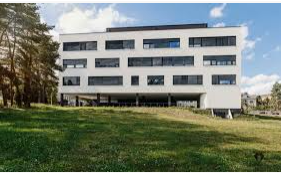 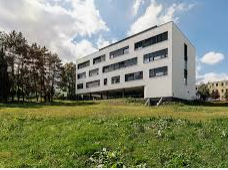 Plánek areálu nemocnice s vyznačením umístění budovy P3: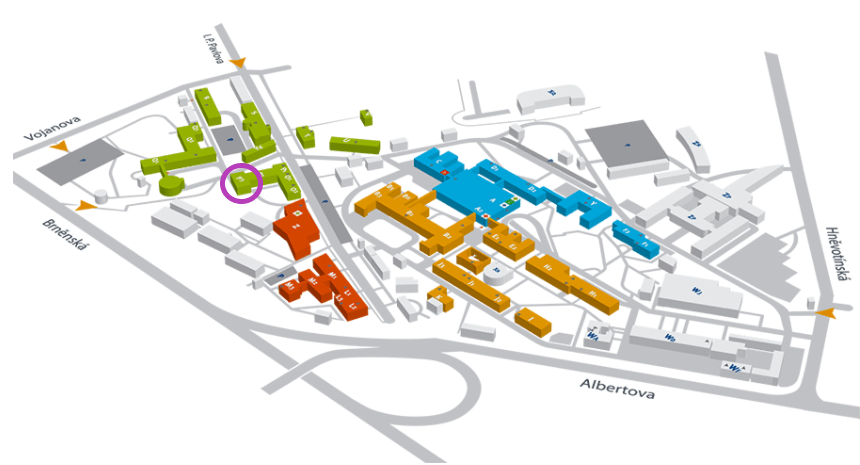 